ACCESS SCHOOL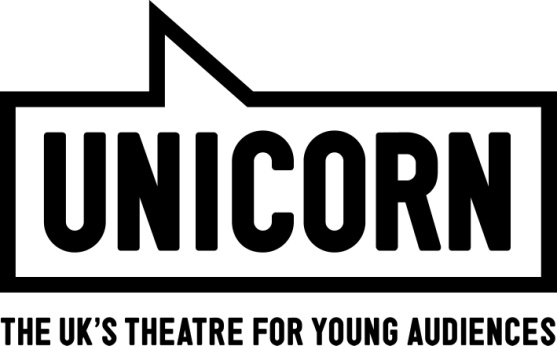 PARTNERSHIP APPLICATION FORMWe’re seeking SEN and access schools, or schools with special units, who have pupils who would directly benefit from attending Relaxed performances.We would like to offer our access partner schools multiple highly subsidised trips to accessible performances and to learn more about what challenges you might face, and what more we might be able to do to support your visits.Relaxed PerformancesThe Bolds: Wed 8 Dec 2021, 11am and Wed 15 Dec, 11am (Year 2 – 7)Gulliver’s Travels: Wed 30 Mar 2022, 11am (Year 3 – 8)Wild: Fri 25 Mar 2022, 11.30am and Tue 29 Mar, 11am (Nursery – Year 1)To apply, fill in this form and return it by email to schools@unicorntheatre.com.If you have any questions or queries, please contact Schools Officer
Frey Kwa Hawking. T: 020 7645 0544 / E: schools@unicorntheatre.com Name of SchoolAddressName / role of teacher applyingContact phone numberContact e-mail addressLondon boroughWhat number of pupils would directly benefit from attending each kind of access performance?Number of students p/year groupType of school (primary, secondary, SEN)What interests you about becoming our Access Partner School?How would becoming an Access Partner school benefit you, the other teachers in your school and your students?Signature of teacher applyingHead Teacher name 